«Հույս և ապագա»  երեխաների աջակցության և զարգացման բարեգործական ՀԿ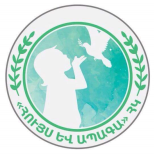 ՆԱԽԱԴՊՐՈՑԱԿԱՆ ՈՒՍՈՒՄՆԱԿԱՆ ՀԱՍՏԱՏՈՒԹՅԱՆ  ՄԱՆԿԱՎԱՐԺԱԿԱՆ  ԱՇԽԱՏԱԿԻՑՆԵՐԻ   ՎԵՐԱՊԱՏՐԱՍՏՈՒՄՀԵՏԱԶՈՏԱԿԱՆ ԱՇԽԱՏԱՆՔԹԵՄԱ՝ ԴԱՇՏԱՅԻՆ ԾԱՂԻԿՆԵՐ  Հեղինակ՝  	  Վարդուհի Խոցանյան ՙ Միտոյան՚ մանկական և ուսումնախորհրդատվական  կենտրոնի դաստիարակ   Ղեկավար՝                ---------------------------------------	                                  Երևան 2023թ.                                                  ՆԵՐԱԾՈՒԹՅՈՒՆՆերկայումս նախադպրոցական ուսումնական հաստատությունների մանկավարժական տեխնոլոգիաները ինտենսիվորեն ներդնում են նորարարական տեխնոլոգիաներ իրենց աշխատանքում:Հետևաբար, նախադպրոցական ուսումնական հաստատությունների խնդիրն է՝ ընտրել երեխաների հետ աշխատանքի կազմակերպման մեթոդներ և ձևեր, մանկավարժական նորարարական տեխնոլոգիաներ, որոնք  օպտիմալ կերպով համապատասխանում են անձի զարգացման սահմանված նպատակին:Նախադպրոցական կրթության ժամանակակից մանկավարժական տեխնոլոգիաներն ուղղված են նախադպրոցական կրթության պետական կրթական ​​չափորոշիչների ներդրմանը:Մանկավարժական տեխնոլոգիայի սկզբունքորեն կարևոր ասպեկտ է երեխայի դիրքը դաստիարակության և կրթական գործընթացում, մեծահասակների վերաբերմունքը երեխայի նկատմամբ: Երեխաների հետ շփվելիս մեծահասակը հավատարիմ է դիրքորոշմանը. «Ոչ կողքին, ոչ նրա վերևում, այլ միասին»: Դրա նպատակն է նպաստել երեխայի՝ որպես անձի զարգացմանը։Մանկավարժական տեխնոլոգիա- հոգեբանական և մանկավարժական վերաբերմունքների ամբողջություն է, որը որոշում է աշխատանքի կազմակերպման ձևերի, մեթոդների,  ուսուցման մեթոդների, հնարների , կրթական միջոցների հատուկ շարք և դասավորվածություն. դա մանկավարժական գործընթացի կազմակերպչական և մեթոդական գործիքակազմ է (Բ.Տ. Լիխաչև):Այսօր կան հարյուրից ավելի կրթական տեխնոլոգիաներ։Ըստ պրոֆեսոր Եվգենի Պոլատի՝ Նախագծային մեթոդը հետազոտական, պրոբլեմային, ստեղծագործական մեթոդների համադրություն է:Մեթոդը ներդրվել է 18-րդ դարում Եվրոպայում՝ ճարտարապետության և ճարտարագիտության դպրոցներում, երբ ավարտելուց հետո ուսանողները պետք է կիրառեին իրենց ուսման ընթացքում սովորած հմտություններն ու գիտելիքները, օրինակ, լուծեին հուշարձանի նախագծման խնդիրներ։Դեռևս 20-րդ դարի առաջին կեսին Ջոն Դյուիի կողմից պրագմատիկ մանկավարժության հիման վրա մշակված նախագծերի մեթոդը հատկապես կարևորվում է ժամանակակից տեղեկատվական հասարակությունում։Նախագծային մեթոդը մանկավարժության մեջ նորույթ չէ։ Այն կիրառվել է ավելի վաղ, քան ամերիկացի ուսուցիչ Ուիլյամ Հերդ Կիլպատրիկի «Ծրագրի մեթոդ» (1918) հայտնի հոդվածի հրապարակումը , որտեղ նա այդ հայեցակարգը սահմանել է որպես «սրտից կատարված ծրագիր»։ Նախագծերը կարող են լինել անհատական և խմբային, հեռահաղորդակցական:Նախադպրոցական ուսումնական հաստատության բաց կրթական տարածքի բոլոր ուղղությունների, /առարկաների/ (երեխաներ, աշխատողներ, ծնողներ) փոխազդեցությունն իրականացվում է ժամանակակից կրթական տեխնոլոգիաների հիման վրա:Ցանկացած տեխնոլոգիայի հիմնական նպատակն է՝ տարբեր կարողությունների ձևավորումը, որոնք ժամանակակից մանկավարժության մեջ անվանում են անձնային համալիր առանձնահատկություններ։ Այն է՝ գիտելիքների,   հմտությունների, արժեքների փոխկապակցում, ինչպես նաև համապատասխան իրավիճակում դրանց մոբիլիզացում և կիրառելու պատրաստակամություն:Ժամանակակից կրթական տեխնոլոգիաները ներառում են՝առողջության պահպանման տեխնոլոգիաներ,նախագծի տեխնոլոգիա, հետազոտական ​​տեխնոլոգիա,տեղեկատվական և հաղորդակցական տեխնոլոգիաներ,անհատականության վրա հիմնված տեխնոլոգիաներ, նախադպրոցականների և դաստիարակների պորտֆելի տեխնոլոգիա,խաղային տեխնոլոգիա,տեխնոլոգիա «TRIZ»՝ ՍԽԼՏ  և այլն:ԻՍԿ Ի±ՆՉ Է ՀԵՏԱԶՈՏԱԿԱՆ ԳՈՐԾՈՒՆԵՈՒԹՅՈՒՆԸՀետազոտական գործունեությունը մտավոր–ստեղծագործական գործունեություն է որոնողական ակտիվության հենքի վրա՝  հետազոտական գործունեությամբ, երբ երեխայի ակտիվությունը նպատակաուղղված է շրջակա աշխարհի երևույթների միջև կապերի բացահայտմանը, դրանց դասակարգմանն ու սիստեմավորմանը:ՀԵՏԱԶՈՏԱԿԱՆ ԳՈՐԾՈՒՆԵՈՒԹՅԱՆ ՆՊԱՏԱԿԸՆուհ-ում հետազոտական գործունեության նպատակն է ձևավորել նախադպրոցականների  մոտ հիմնական ելակետային գիտակության կարողություններ, հետազոտական տիպի մտածողություն:ՀԵՏԱԶՈՏԱԿԱՆ ԳՈՐԾՈՒՆԵՈՒԹՅԱՆ ՏԵԽՆՈԼՈԳԻԱՅԻ ԽՆԴԻՐՆԵՐԸՀետազոտական մտածողության տեխնոլոգիայի խնդիրներն են՝Ընդլայնել և համակարգել երեխաների տարրական բնագիտական,և էկոլոգիական պատկերացումները,Ձևավորել հմտություններ տարրական փորձեր իրականացնելու ուղղությամբ, կարողություններ ՝փորձերի հիման վրա եզրակացություններ կատարելու,ստացված արդյունքներով  եզրակացություններ կատարելու կարողություններ:Զարգացնել երեխաների մոտ որոնողական գործունեության հանդեպ ձգտում ունենալու կարողություն:Նպաստել շրջակա առարկաների միջև փոխներգործության միջոցով որոշակի հնարների տիրապետմանը:Զարգացնել երեխաների  մտավոր ակտիվությունը, դիտարկման, վելուծության շնորհիվ եզրահանգումներ կատարելու ունակությունը:Դաստիարակել հետաքրքրություն շրջակա աշխարհի  ճանաչողության հանդեպ : Խթանել փորձարարական գործունեության հանդեպ ցանկությանը;ՀԵՏԱԶՈՏԱԿԱՆ ԳՈՐԾՈՒՆԵՈՒԹՅԱՆ ՍԿԶԲՈՒՆՔՆԵՐԸԵրեխաների տարիքային առանձնահատկությունների հաշվառումը,Անհատականության և տարբերակայնության սկզբունքը,Հոգեբանական հարմարավետության սկզբունքը, առարկայական զարգացնող միջավայրը,Մատչելիության սկզբունքը,Հաջորդականության և սիստեմատիկության սկզբունքը,Գիտակցական ակտիվության սկզբունքը:Հետազոտական գործունեության տեխնոլոգիայի  նախապատրաստման և անցկացման ալգորիթմըՔայլ 1.պրոբլեմի վեր հանումը,Քայլ 2-Հետազոտական թեմայի ընտրությունըՔայլ 3.Նպատակի որոշումը,  Քայլ 4-Հետազոտության քայլերը, քայլերի հաջորդականության որոշումը,Փորձի իրականացում,Հետագա քայլերի ,հնարավոր ուղիների որոշում,Աշխատանք երեխաների հետ .հատուկ կազմակերպված պարապմունք,Էկոլոգիական պարապմունք փորձարկման տարրերով, համալիր զբոսանքներ, զրույցներ փորձերի ցուցադրմամբ, երեխաների փորձեր դաստիարակի անմիջական հսկողության ներքո,Մանկական հետազոտական տեխնոլոգիայի, գործունեության  հիմնական մեթոդը փորձարկումն է;Մեթոդի առավելությունը երեխայի կոնտակտն է առարկաների, նյութերի հետ, որը տալիս է երեխաներին ռեալ հնարավորություն. պատկերացումներ  ,տվյալ օբյեկտի, նրա հատկանիշների, որակների մասին:Նպատակադրումը, վարկածի առաջ քաշումը.տվյյալների վերլուծությունը, արդյունքների ընդհանրացումը.Փորձարարության կապը մանկական գործունեության տարբեր տեսակների հետ:Ճանաչողական գործունեություն, Խոսքի զարգացում, աշխատանք, գեղարվեստագեղագիտական գործունեություն.Անվտանգության կանոնների ապահովում,Փորձերն ու փորձարկումները երեխային տալիս են հնարավորություն՝ ինքնուրույն գտնել հարցերի պատասխանները:Այն, ինչ լսել եմ, ես մոռացել եմ.այն, ինչ ես տեսել եմ , ես հիշում եմ,  այն, ինչ ես ինքս եմ արել, ես գիտեմ-Էմերսոն:Թեմայի ընտրությունը իմ կողմից  կատարվել է ավագ խմբի  կրթական հիմնական  ծրագրի ՙԻնձ շրջապատող աշխարհը՚ ծրագրային բաղադրիչի շրջանակներում՚, քանզի բնության երևույթների, բնաշխարհի հետաքրքիր և անսահման բազմազանությունը, տեսանելի և անտեսանելի գաղտնիքները միշտ էլ հետաքրքիր և խորհրդավոր են երեխաների համար, դրանք միաժամանակ, երեխաների ինտելեկտուալ զարգացման աղբյուր են հանդիսանում:ԲԱԺԻՆ 1Պարապմունք   /ավագ խումբ՝  5-6 տարեկաններ/ԹԵՄԱ՜   ԴԱՇՏԱՅԻՆ  ԾԱՂԻԿՆԵՐ-  ԽԱՏՈՒՏԻԿ                          Կրթական ծրագրի բաղադրիչը. ՙԻնձ շրջապատող աշխարհը՚ Մանկավարժական տեխնոլոգիա-նախագծային մեթոդ` հետազոտական աշխատանք:Իմացական .ճանաչողական և խոսքի զարգացման ոլորտների ինտեգրում:Նպատակը:Ամրապնդել և համակարգել երեխաների  գիտելիքները դաշտային ծաղիկներից  խատուտիկի վերաբերյալ:Խնդիրները :Կրթական:Ձևավորել երեխաների ճանաչողական պատկերացումները դաշտային ծաղիկների մասին, սովորեցնել գտնել, ճանաչել մի քանի ծաղիկներն ըստ իրենց անվանումների, գույնի, տերևների ձևի /երիցուկ, տերեփուկ, զանգակածաղիկ, լավանդա/:Ակտիվացնել երեխաների բառապաշարը նոր բառերով: Զարգացնող: Զարգացնել՜երեխաների ուշադրությունը, մտածողությունը, հիշողությունը, նախապատրաստական աշխատանքում օգտագործելով համապատասխան բանաստեղծություններ, հեքիաթներ, հանելուկներ, երգեր, վերատպություններ:Պարապմունքի  ընթացքում փոխներգործուն մեթոդների, ՏՀՏ-ի,   ԽԻԿի կիրառում, Խատուտիկի մասին երգ-տեսանյութի  համադրում  :Ճշգրտել՝ ի±նչ մասերից է  կազմված բույսը. (արմատ, ցողուն, տերևներ, կոկոն, ծաղիկ ,ինչպե±ս է աճում, բազմանում այն.ի±նչ դեր ունի խատուտիկը բնության մեջ./կերակրում է միջատներին, զարդարում է բնությունը, ունի բուժիչ հատկություններ/: Դաստիարակչական:Դաստիարակել երեխաների մոտ հետաքրքրասիրություն, սեր և խնամք, հոգածություն  բնության հանդեպ:Զարգացնել՜ ուշադրությունը, մտածողությունը, հիշողությունը, նախապատրաստական աշխատանքում օգտագործելով համապատասխան բանաստեղծություններ, հեքիաթներ, հանելուկներ երգեր, վերատպություններ: Պարապմունքի  խթանման փուլում ներառել ՙԻմ ծաղիկներ՚ երգ-տեսանյութը որպես շարժառիթ. Խոսք՝ Հասմիկ Միտոյանի, երաժշտությունը՝ Եվա Գևորգյանի:/տեսասահիկ 1/ https://youtu.be/Ttsi09PuF58Երգ –խաղիկի երաժշտության ունկնդրման և մտագրոհի միջոցով վեր հանել  երեխաների ճանաչողական գիտելիքները  ծաղիկների մասին: Միաժամանակ, երեխաներին առաջարկել արդյո±ք.տեսանյութից կարողացան գուշակել նրանք ո±րն է  մեր պարապմունքի   թեման :Երեխաների պատասխաններից հետո  շարունակել զրույցը:Այո՝,ծաղիկները  բնության զարդն են, գեղեցկությունը, նրբությունը, քնքշությունը. նրանք զարդարում են ոչ միայն բնությունը, այլև մարդկանց կյանքը.անկախ նրանից ՝պարտեզային են, դաշտային , թե սենյակային:   Պատահական չէ,որ  ծաղիկների գեղեցկությունը իրենց կտավների վրա վրձնել    են գեղանկարիչները, իսկ բանաստեղծները նվիրել են նրանց մասին բանաստեղծություններ, կոմպոզիտորները ձոնել են մեղեդիներ և երգեր:Դիզայներները ձևավորել են ծաղիկների նախշերով գործվածքներ, զգեստներ, կիրառական արվեստի նմուշներ:           Պարապմունքի ընթացքըԴաստիարակ  -Այսօր մենք ծանոթանալու ենք դաշտային ծաղիկների հետ:Իսկ մինչ այդ, եկեք վերհիշենք ,թե դուք ինչպիսի դաշտային ծաղիկների մասին գիտեք,ի±նչ հանելուկներ գիտեք,ի±նչ  ոտանավորներ եք սովորել:/Երեխաների պատասխանները/Հանելուկ /երիցուկ/ Հ.Միտոյան    /տեսասահիկ 2/Միջուկս դեղին,ցողունս բարակ,Թերթերս երկար ,երկար ու ճերմակ:Երեխաների պատասխանները:Քանի որ ուսուցանվող նյութը միաժամանակ ցուցադրվում է PowerPoint –ի ձևաչափով, տեսասահիկներով, ուսուցանվող նյութին՝ տեքստին զուգահեռ՝ հաջորդաբար  տեսասահիկներում երևում է երիցուկների, տերեփուկների, զանգակածաղիկների նկարները,իսկ դաստիարակը հնչեցնում է  նաև երեխաների համար  համապատասխան հանելուկները գուշակելու համար:Այնուհետև դաստիարակը շարունակում է զրույցը:Երիցուկը ոչ միայն գեղեցիկ ծաղիկ է, այլև ունի տարբեր բուժիչ հատկություններ,այն օգտագործվում է բժշկության մեջ: Ունի բազմաթիվ բուժիչ հատկություններ:Ծաղիկների թուրմը օգտագործվում է տարբեր հիվանդությունների ժամանակ,իսկ ողողումների ձևով՝ լնդերի, բերանի խոռոչի բորբոքումների ժամանակ, անգինաների դեպքում:Թրջոցների ձևով՝ այրվածքների ժամանակ: Տաք թրջոցների   ձևով օգտագործվում է վնասվածքների ժամանակ:Կիրառվում է բազմաթիվ կոսմետիկ նյութերի և պատրաստուկների կազմի մեջ:Կապույտ տերեփուկներ     Հ.Միտոյան        Նրբիկ ցողուն,սիրուն ծաղիկԹերթիկներդ գծած,նախշուն,Կապույտ, կապույտ երկնագույն,Աճում ես դու ամենուր.դաշտում, սարում, թե ճամփին:/Տեսասահիկ 3/ՏերեփուկԾաղկաբույլը (զամբյուղ)ծաղկակալով է,բազմագույն(ծիրանի, վարդագույն, կապույտ ,դեղին) սպիտակ՝ խողովակաձև կամ ձագարաձև ծաղիկներով:Տարածված դեկորատիվ խոտաբույս է:Կան բազմաթիվ մեղրատու, ներկատու, մոլախոտային ձևեր:Կապույտ տերեփուկի ծաղիկները գեղազարդիչ են և մեղրատու:Տերեփուկ Արփիին հազվագյուտ տեսակ է, հանդիպում է Արարատի (Վեդու և Վանևան գյուղի շրջակայք) ու Վայոց ձորի (Եղեգնաձորի շրջակայք ),Շիրակի մարզում բարձրություններում:Այս տեսակները գրանցված են Կարմիր գրքում:Առաջարկել երեխաներին հանելուկ.Զանգակածաղիկ          Հ.ՄիտոյանՅասամանի գույն ունիԵվ շքեղ է՝ոնց զանգակ,Ունի  սիրուն մի լեզվակ,Օրորվում է,օրորվում,Բայց ձայն չունի,չի զնգում:ԼավանդաԼավանդայի անունը ծագում է լատինական ՙլավա՚-լվանալ բառից, քանի որ այն դեռևս հին ժամանակներում /Հին Հռոմում/կիրառվել է վաննաներ ընդունելու ժամանակ՝ որպես հակաբորբոքային միջոց : Այսօր լավանդան   աճեցնում են ոչ միայն նրա     թփերի  գեղեցկության, ալլև թանկարժեք յուղերի պարունակության համար: Բույսի ծաղիկները օգտագործում են նաև թեյի , ըմպելիքների համար:Քանի որ լավանդան լայնորեն կիրառվում է ոչ միայն բժշկության մեջ,այլև օծանելիքների, պարֆյումերիայի մեջ,այն կարելի է հանդիպել նաև պլանտացիաներում, մասնավորապես ՝Ֆրանսիայում,Պրովանսում:/Լավանդայի պլանտացիայի նկարը/Այնուհետև դաստիարակը շարունակում է.-Իսկ այժմ, եկեք պարզենք, թե ինչպե±ս է աճում խատուտիկը:Մի անգամ հողի վրա մի սերմիկ է ընկնում:Հողը նրան պահպանում է,ջերմացնում ու ջրով սնում:Սերմիկից ի հայտ են գալիս տերևիկները:/տեսասահիկ 15/Հետո ցողունը ձգվում է դեպի լույսը և դառնում կոկոն, իսկ կոկոնից բացվում է ծաղիկը:Սիրուն ծաղիկ, խատուտիկ,Դու արևի վառ շողիկ,Դեղին, փայլուն, ոսկեթև,Մերթ արև ես լուսերես,Մերթ ամպիկ ես փետրաթև:/տեսասահիկ 16/Ծաղիկը սկսում է սնուցել միջաներին քաղցր նեկտարով:/տեսասահիկ 17/Մեղուները խմում են նեկտարը և հավաքում ծաղկափոշի,որից պատրաստում են մեղր:ԽԱՏՈՒՏԻԿ      ԵՐԳ-ԽԱՂԻԿ /տեսանյութ,հղումը՝հttps//m.youtube com/Խոսք՜ Հասմիկ Միտոյանի, երաժշտ.՝ Եվա ԳևորգյանիԳարնան ծաղիկ, դու խատուտիկ,Արևաշող, սիրուն ծաղիկ,Գույն ես առել դու արևից,Շունչ ես առել դու մայր հողից,Գարնան ծաղիկ,դու խատուտիկ:կրկներգ                                          Շող¯ա-շող¯ա,իմ ծաղիկ                                          Վայրի ծաղիկ,խատուտիկ                                          Թերթերը քո ոսկեգույն                                          Տարածում ես ամենուր                                                                                                            Դեղին փայլուն քո շորերով,                                          Օրորվում ես ու մեզ կանչում,                                          Գարնան ծաղիկ, դու  խատուտիկ:Հեռու ,մոտիկ բացատներումԿանաչ արտում,խոր ձորերում,Դեղին,փայլուն քո շորերովՕրորվում ես ու մեզ կանչում,Գարնան ծաղիկ,դու խատուտիկ:Երիտասարդ, ոսկեհեր խատուտիկը մեր մի շաբաթ անց դառնում է ճերմակ,,ճերմակ,ալեհեր:Իսկ երկու օր անց խատուտիկի գլխիկը ճաղատանում է:/տեսասահիկ 21/Այնուհետև դաստիարակը շարունակում  է.իսկ ի±նչ է լինում խատուտիկի հետ:Քո թերթերը դեղին ոսկի, Քամուն խոնարհ եթերայինՓոքրիկ հովից քամահարվում, Ճերմակ բմբուլ են նրանք դառնում.Դառնում թռչող փոքրիկ սերմիկ,Թևածում են օդում թեթև,Իջնում հանդարտ մեր մայր հողին,Հեռանում են անխոս, անձայն,Որ լուռ ծաղկեն հաջորդ տարինՆոր սերմերը թռչում են օդում և նորից ընկնում հողի վրա:Խաղալ ՙՓչի՛ր ինձ վրա՚ խաղը  կամ՝ ՙԳուշակիր իմ անունը տերևից՚Իսկ  ինչու՞ են բուրում ծաղիկները.նրանք իրենց թերթիկների մեջ ունեն հոտավետ նյութեր,որոնք կոչվում են յուղեր/եթերային/, երբ դրանք գոլորշիանում են, մենք զգում ենք ծաղիկների բույրը:Բույրով ծաղիկները գրավում են միջատներին,որոնք էլ իրենց հերթին փոշոտում են ծաղիկները՝հավաքելով ծաղկափոշին և տեղափոխելով այլ ծաղիկների վրա:Այդպես ծաղիկները բազմանում են միջատների օգնությամբ:ԵզրակացությունՀիշենք, որ զգույշ պիտի քայլենք անտառում :Ամենափոքր ծաղկին անգամ չի° կարելի տրորել:Չի° կարելի պոկել ծաղիկները, նրանք նույնքան անհրաժեշտ են հողին, որքան թփերը, խոտերը, որքան ծառերը:Նրանք ոչ միայն գեղեցկացնում են աշխարհը, գեղեցիկ պահեր պարգևում մարդկանց, այլև  օգտակար են, ունեն բուժիչ հատկություններ:Ինչի± մասին մենք իմացանք:Հարցեր, հարցադրումներ:ՎերջնարդյունքըԷկոլոգիական նախագիտելիքների ձևավորում,Երեխան  կարող է ՝ճանաչել   և անվանել շրջակա միջավայրի բուսական  աշխարհի որոշ ներկայացուցիչների անուններ,ընկալել բույսերի /դաշտային ծաղիկների/ աճման,բազմացման   համար անհրաժեշտ պայմաններն ու դրանց կարևորությունը մարդու կյանքում,ճանաչել և թվարկել  դաշտային  ծաղիկներից մի քանիսի անունները:                                                                                                                  ՀԱՎԵԼՎԱԾ ԲԱԺԻՆ 2ԻՍԿ  Ի±ՆՉ  Է ԿԱՐՄԻՐ ԳԻՐՔԸԲույսերը  և կենդանիները , որոնք դարձել են հազվագյուտ կամ արդեն ոչնչացման անհետացման վտանգի տակ են, գրանցված են Կարմիր գրքում:Կարմիր գիրքը ոչ սովորական գիրք է;Այստեղ գրանցված են անվանումներ, ներկայացված են բույսերի և կենդանիների նկարներ,որոնք կարող են ընդմիշտ վերանալ Երկրից:Ամբողջ աշխարհում Կարմիր գույնը վտանգի նախազգուշացման ազդանշան է,այն նշանակում է արգելք:Ահա թե ինչու բույսերը և կենդանիները ,որոնք գրանցված են Կարմիր գրքում, արգելված է ոչնչացնել ,բնաջնջել:Մենք՝ բոլորս, և° փոքրերը,և° մեծերը,մասնակից ենք  Կարմիր գրքում գրանցված նյութերի ավելացմանը, քանի որ նրանք, ովքեր ձգտում են անտառից տուն բերել մեծ ծաղկեփունջ, փողոցում  գնում են գարնանային հովտաշուշանների,տերեփուկների փունջ կամ բուժիչ դաշտային դեղաբույսեր, կործանում են ամբողջական տարածքներ, որտեղ ծաղկում են նպատակային դեղաբույսեր:Ժամանակն է հասկանալ, որ միայն բնությունից վերցնել չի կարելի , մենք իրավունք և պարտականություն ունենք  այն պահպանելու, աճեցնելու և բազմացնելու :Արգելվում է անտառից, այգիներից տեղափոխել անհետացող բույսերը:Յուրաքանչյուրին պետք է հոգատար և խնամքով վերաբերվել այսինքն՝  հոգատար և խնամքով վերաբերվել մեզ շրջապատող բնությանը, հիշել բույսերի և կենդանիների մասին, որոնց պետք է պահպանել:ՕԳՏԱԳՈՐԾՎԱԾ    ԳՐԱԿԱՆՈՒԹՅԱՆ         ՑԱՆԿԱվագ խմբի հիմնական կրթական ծրագիրՀՀ կառավարության  2021թ 744-Ն որոշումՀայկական  կրթական միջավայր  Պաշարների շտեմարան Lib.armedu.amԻնդեքս:Ի±նչ է, ո±վ է (What is, Who is) 1.djvu — Վիքիդարան (wikisource.org)ԿԵՆԴԱՆԻՆԵՐԻ ՀԱՆՐԱԳԻՏԱՐԱՆ Վ.ԱԲՐԱՀԱՄՅԱՆ ,ՀԱՇ ԸՆԴ ՀԱՇ  փրինթ ՍՊԸ 2015Դպրոցական փոքր հանրագիտարանՈսկեփորիկՀայկական հանրագիտարանՃանապարհորդություն կենդանիների աշխարհում –Հանրագիտարան մանուկների համար-2012 ՄՀՄ գրատունՀՀ ԿԱՐՄԻՐ ԳԻՐՔСайт воспитателя Pedportal.netДетская энциклопедияОкружающий мир -    И.П.Товпинец,Н.Борзова,О.В Крылова-2001issledovatelskaya_deyatelnost_v_detskom_sadu -      Бичева Наталья Анатольевна  2021МААМ.RU –международный образовательный порталDoshkolnik@list .ru -	RF ՄԱՍՆԱԳԻՏԱԿԱՆ ԱՄՍԱԳԻՐ ԷԼԵԿՏՐՈՆԱՅԻՆОбразовательная социальная сеть  https://nsportal.ru/detskijsad/isledovatelskaya_deyatelnost_v detskom cadu Google.am  Նախագծային մեթոդԶարգացման ժամանակակից տեխնոլոգիաներ նախադպրոցական կրթության մեջ. «Նոր մանկավարժական տեխնոլոգիաներ dhow-ում» թեմայով շնորհանդես-google.am                                         ԲՈՎԱՆԴԱԿՈՒԹՅՈՒՆ1.Տիտղոսաթերթ                                                                                                         1    2.Ներածություն                                                                                                          23.Իսկ ի±նչ է հետազոտական գործունեությունը                                                       44.Բաժին 1- Պարապմունք.թեմա ՝դաշտային ծաղիկներ                                           75.Բաժին 2- Իսկ ի±նչ է Կարմիր գիրքը                                                                      146.Օգտագործված գրականության ցանկ                                                                 157.Բովանդակություն                                                                                                   16